				     	2026 Stillwater Drive 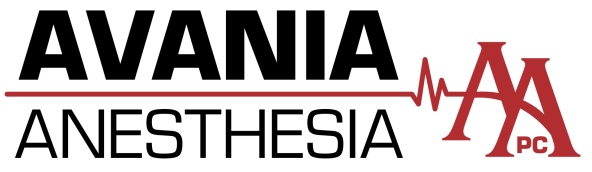                   Gibsonia, PA 150441-855-GET-CRNA (438-2762)Fax: 412-453-2272Thank you for your interest in becoming an Independent Contractor for Avania Anesthesia.  Attached is our credentialing application.  We must have a completed application on file in order to book you on an assignment.  Instructions:Please fill out the application completely.  Please do not write see CV on application.Professional References (3):  These must be signed by applicant then submitted to reference.Licensing, Certifications, Etc :  please photocopy and submit state licenses, anesthesia school certificate, copy of license, certification card, ACLS/BLS/PALS, CV, social security card, and driver’s license.Please provide us with any ID numbers you may have such as: NPI #, CAQH# username and password, Medicare #, etc.Insurance: Will be provided by Avania Anesthesia.  Application will be sent directly to your after we receive you registration packet.Release of Information:  We must have a signed release on file in order to obtain items needed for credentialing.Copy of most recent TB testCompleted W-9 form.  We need this in order to issue paychecks.  Download one from links page on website.If you have any questions concerning the application, please feel free to call me or send me an email at karen@avaniaanesthesia.com.  Thanks again for you interest in working with Avania Anesthesia; we look forward to working with you.Karen Samuels CRNA, DNAPPresident Avania Anesthesia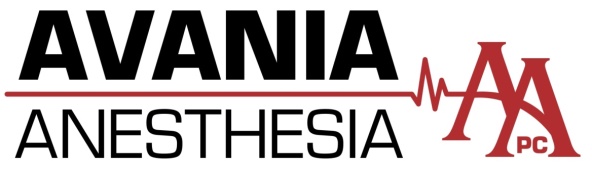 Personal Data:   Full name: ___________________________		Maiden name: __________Dates used: _______Street Address: ________________________		Home phone: __________________City, State, Zip: ________________________		Cell phone: ___________________Social Security Number: _________________		Federal Tax ID #:_______________Schooling: 		Name of School			Dates Attended		Degree ObtainedNursing School:  __________________________             ______________                _______________Anesthesia School: ________________________	______________	  _______________Medical School: ___________________________	______________	 ________________Employment History: 	Hospital/Group Name 		Address				Dates Worked______________________         ________________________________             ______to________Phone number				Contact Person/Title			Reason for leaving___________________		__________________________ 	        ___________________Hospital/Group Name 		Address				Dates Worked______________________         ________________________________             ______to________Phone number				Contact Person/Title			Reason for leaving___________________		__________________________ 	        ___________________Hospital/Group Name 		Address				Dates Worked______________________         ________________________________             ______to________Phone number				Contact Person/Title			Reason for leaving___________________		__________________________ 	        ___________________Hospital/Group Name 		Address				Dates Worked______________________         ________________________________             ______to________Phone number				Contact Person/Title			Reason for leaving___________________		__________________________ 	        ___________________Hospital/Group Name 		Address				Dates Worked______________________         ________________________________             ______to________Phone number				Contact Person/Title			Reason for leaving___________________		__________________________ 	        ___________________List of all organizations, professional associations to which you belong:Professional References: Name of Professional		Title		Hospital association		Hospital phone ____________________             ________	_________________		_____________Dates worked			Hospital Address                                Professional’s Phone number ___________                                 ____________________________                   ________________Name of Professional		Title		Hospital association		Hospital phone ____________________             ________	_________________		_____________Dates worked			Hospital Address                                Professional’s Phone number ___________                                 ____________________________                   ________________Name of Professional		Title		Hospital association		Hospital phone ____________________             ________	_________________		_____________Dates worked			Hospital Address                                Professional’s Phone number ___________                                 ____________________________                   ________________Licensing & Certification: What is your original state of licensure: _______________Certified by (Name of Board): _____________        Dates Certified/Recertified________________Certification Number:_______________Have you ever had a state license under review for any reason?___________Have you ever had a state license revoked or suspended?_________NPI Number: _________________Has your license in any jurisdiction ever been denied, limited, suspended, or revoked or voluntarily relinquished?						Yes 	NOHave your hospital privileges ever been suspended, denied, diminished, revoked or not renewed?								Yes	NOHas disciplinary action ever been taken against you?			Yes	NO	Do you have any physical disabilities that could limit your ability                                                     to practice?								Yes	NOHave you ever been or are your currently being treated for                                              alcoholism, narcotic addiction, mental illness?			Yes	NOAre you presently involved in or named in any medical review panel malpractice suit or other accusation of negligent medical care?				Yes	NOHas any medical review panel ever found that you have failed to meet the applicable standard of care a complained in the petition for review? 		Yes	NO	Have you ever been convicted of a felony?				Yes	NOHave you ever been denied certification by a specialty board?	Yes	NO                  ***Please provide explanation for any yes answers.                                                                        Insurance: Do you have your own malpractice insurance?  _______If yes, please provide company and policy number. _______________________________________          Limits of Liability & Expiration Date___________________________________________________Have any professional liability suits been filed against you?                 Yes         NO	Have any settlements, judgments, or payments been made by you or on your behalf in a medical malpractice action or potential action (last 7 years)?              Yes	NOHave you been named in any medical malpractice suit (last 7 yrs.)?	Yes	NO***Please provide explanation for any yes answers.Application Attestation:I, ____________________________________, Certify that the information I have provided and the statements I have made on this application are correct, true, and complete to the best of my knowledge.  I will abide by the applicable bylaws, rules and regulation, and policies and procedures of all healthcare entities I am assigned to work. Signature							Date														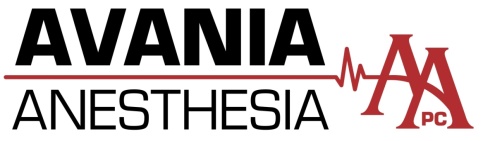 Reference LetterTo:____________________ Title:_______________ Phone:___________________Address:____________________________________________________________City:__________________________________ State:__________ Zip:___________The following CRNA has applied to Avania Anesthesia PC, as an independent  contractor and has submitted your name for reference purposes.  We would appreciate your input in rating the said anesthetist.  Please be assured that your response will be kept in strictest confidence.  Thank you in advance for this courtesy. Please mail directly back to Avania Anesthesia 2026 Stillwater Drive Gibsonia, PA 15044Applicant’s Name:________________________   Employment Dates: From_______ To_______Please evaluate the following with the following key:      		      A= Above average								      B= Satisfactory								      C= Below average			Anesthetic Knowledge ______Attendance/Punctuality ______Ability to function in emergency situations ______Seeks consultation when necessary _______Technical skills____Rapport with physicians, co-workers, and patients_______Overall professional competence_____To your knowledge, has the MD/CRNA been named in a malpractice suit?   Yes or NoDid MD/CRNA resign or was he/she terminated?  Yes or No    Reason for leaving;________________Is MD/CRNA eligible for re-hire with your facility? Yes or No Additional Comments:__________________________________________________________________________________                                _______________________               ___________Signature, Title 				Print name legibly				DateI hereby authorize you to fulfill this request for information and authorize Avania Anesthesia to make any investigation of my personal or professional history through any agency or bureau necessary. Signature of Applicant________________________________    Date_____________________Agreement Authorizing Release of InformationThis agreement allows for the collection of information to evaluate my eligibility for credentialing to Avania Anesthesia.  I authorize Avania Anesthesia to consult references named in my applications and persons, hospitals, institution, or practices with which I have been associated to obtain information regarding my professional competence and ability to deliver safe, quality anesthesia.I hereby release from any and all liability Avania Anesthesia and their respective agents and employees, for acts performed in good faith without malice in connection with my credentialing process.  I also release from any and all liability all individuals and organizations who, at any time, provide information to Avania Anesthesia in good faith and without malice concerning my competence, ethical character and other qualifications for clearance to work for Avania Anesthesia, in compliance with law and professional ethics.Signature ____________________________________   Date ______________________Printed Name _________________________________Disclosure for Independent ContractorsI hereby acknowledge that I am and independent contractor and that as such I am totally responsible for, including but not limited to, federal state and city taxes, social security, unemployment, disability insurance and workman’s compensation.I further acknowledge that I am not an employee of Avania Anesthesia PC.  I indemnify and hold harmless Avania Anesthesia  from all claims for damages or injuries or other actions or occurrences incurred by the hospitals or groups in which I am placed, their employees, patrons, patients or visitors or any other person for any claims which they may have due to my actions or inactions._____________________________________________                      ___________________      Independent Contractor Signature					Date_____________________________________________      Printed name                                                                         2026 Stillwater Drive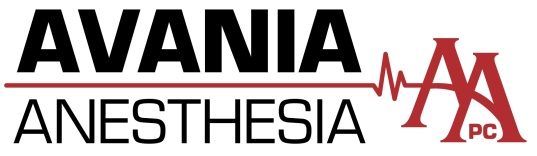       Gibsonia, PA 15044                                                                 1-855-GET-CRNAINDEPENDENT CONTRACTOR AGREEMENT WITH RESTRICTIVE COVENANTSThis agreement is made this _____ day of __________, 202__ between _________________, (hereinafter called “the Contractor”), and Avania Anesthesia, PC (hereinafter called “the Agent”.In consideration of the mutual promises of the parties, and for other good and valuable consideration, and intending to be legally bound, the Contractor and the Agent agree as follows: The Agent shall search for work assignments for the Contractor as an anesthesia provider, certified registered nurse anesthetist (CRNA) or anesthesiologist at hospitals and/or other health care facilities.  The Agent shall use its best efforts to negotiate competitive contract rates and/or remuneration on behalf of the Contractor.The Contractor is free to accept or reject any work assignment offered by the Agent.  The Contractor is free to perform services in addition to and outside of any work assignment offered by the Agent and agreed by the Contractor.The Contractor shall have sole control over the manner and means of the services performed.  The Contractor shall not be deemed an employee of the Agent for any purpose, including but not limited to, any local, state or federal laws regarding employment or compensation for employment.  The Contractor shall be fully responsible for and shall furnish proof of liability insurance and current licensure.  The Contractor has full and sole responsibility for any and all applicable local, state, and federal income tax withholdings and contributions, and workers’ compensation insurance.  The Contractor agrees to accept the sole responsibility for accuracy of all credentialing and licensure materials.  The Contractor shall indemnify and hold harmless the Agent from and against any and all liability for such obligations.Any work assignment accepted by the Contractor will be completed in a professional manner.  If the Contractor fails to complete a work assignment after having accepted the assignment, the Contractor shall be regarded as having breached this agreement. During the term of this agreement, and for a period of two (2) years after the termination of this agreement, for any reason whatsoever, the Contractor shall not, directly or indirectly, accept any position at any hospital and/or health care related facility in a manner designed to avoid payment to Agent of its fees if during the term of this agreement Agent informed Contractor of the availability of a work assignment at said facility.  A breach or circumvention of this agreement shall entitle the Agent, in addition to any other rights and remedies available at law, or at equity, or otherwise, to an injunction to be issued by any court of competent jurisdiction, without filing of a bond, enjoining and restraining the Contractor from violating any of the provisions of this paragraph.  In addition to, and no in lieu of, any other damages or relief available to law at equity or otherwise, including injunctive, the Contractor will pay the Agent seventy-five thousand dollars ($75,000) as liquidated damages for violating any of the restrictions of this paragraph. Independent Contractor Initials_____The Contractor authorizes the Agent and any of its associates or representatives to release any information the Agent determines may be material to the Contractor’s placement including providing a curriculum vitae to perspective facilities and release Agent and any hospitals or healthcare facilities to which such information is disclosed, from and against any liability related thereto.In the event of a breach of this Agreement, the Agent may at its election:Terminate this Agreement, and thereafter bring such action as it may deem proper to protect its rightsBring such action including injunctive, as may be necessary to compel the Contractor to comply with his/her obligations under this agreement.Pursue such other remedies as may be available to it.If the Agent initiates any proceedings, including injunctive, for breach of the Agreement, the Contractor shall pay all costs and fees, including attorney’s fees, associated with such proceedings.  The parties agree that any proceedings in this matter shall be in Allegheny County, PAEither party may elect to terminated this agreement at any time, for any reason, with or without reason, notice, or cause, subject to the restrictions and obligations assumed under this agreement, provided, however, that the restrictions set forth in paragraph 5 shall be deemed to have no effect and shall be null and void if this agreement is terminated by the Agent within thirty (30) days after its execution.  This Agreement shall be fully enforceable if the Contractor terminates this Agreement at any time for any reason.The contractor is responsible for keeping personal records of work history, expenses and wages earned on assignments referred by the Agent for purposes of future licensing, credentialing, tax filings, etc.Applicant agrees to comply with any policies and procedures of the Group/Hospital with regard to the confidentiality of medical information including any policies and procedures of the Group/Hospital under the Health Insurance Portability and Accountability Act and its implementing regulations.  Applicant further agrees to execute any Business Associate Agreement with the Group/Hospital required by the Health Insurance Portability and Accountability Act and its implement regulationsThe Contractor agrees that in the event a situation occurs while on a work assignment referred by the Agent, which could possibly lead to a threat of a malpractice suit, the Contractor will ensure that proper notice is given to the Agent and the insurance carrier.Both parties agree that a facsimile or photocopy or similar duplication of this agreement is as valid as the original.If any court of competent jurisdiction declares any part or provision of this agreement to be invalid or unenforceable, the entire Agreement shall not fail on account thereof, but the balance of this Agreement shall continue in full force effect. The Contractor agrees to comply with the policies and regulations of the Joint Commission on Accreditation of Healthcare Organizations. IN WITNESS THEREOF, the parties execute this agreement understating they shall be legally bound.
Avania Anesthesia, PC ____________________________           _____________________			  Authorized Representative           		DateIndependent Contractor ____________________________         ____________________				CRNA Signature				Date